SYARAT SEMINAR HASIL PENELITIANSurat Kesediaan Pembimbing yang Asli *) apabila ada perubahan pembimbingLembar Kendali/Bimbingan Tesis (Asli)Lembar Keterangan Persetujuan Acc Seminar Hasil yang Asli *) mengetahui KaprodiFotocopy Slip Pembayaran SPP Terakhir (1 lembar)Kartu Seminar yang asli sudah terisi semua (1 Lembar)Surat Telah Melakukan Penelitian dari tempat Penelitian (Surat balasan) *) Asli (1 Lembar)Fotocopy Surat Penelitian dari Wadek I FKIP Universitas Lampung (1 Lembar)Menyediakan Map Warna Merah Biola (7 Map)Form yang di Download di http://s2bind.fkip.unila.ac.id/ dikumpul sebagai persyaratan seminar hasil : Penetapan Pembahas (H1) yang telah di ttd KaprodiPermohonan Seminar Hasil (H2) Arsip Undangan Seminar Hasil Tesis (H3) yang telah di ttd (1 lembar)Form yang di Download di http://s2bind.fkip.unila.ac.id/ sebagai perangkat seminar hasil: Daftar Hadir Mahasiswa (H4)  Daftar Hadir Dosen (H5)  Berita Acara Seminar Hasil (H6)Penilaian/Saran Seminar Hasil (H7a-H7c)	Bandar Lampung, 1 Agustus 2015		Ketua,			ttdDr. Nurlaksana Eko Rusminto, M.Pd. NIP 196401061988031001Semua Form di atas dapat dilihat dan di unduh pada web S2 Pendidikan Bahasa dan Sastra Indonesia dengan alamat sbb. http://s2bind.fkip.unila.ac.id/KEMENTERIAN RISET, TEKNOLOGI, DAN PENDIDIKAN TINGGI UNIVERSITAS LAMPUNGFAKULTAS KEGURUAN DAN ILMU PENDIDIKANPROGRAM MAGISTER PENDIDIKAN BAHASA DAN SASTRA INDONESIAJln. Soemantri Brojonegoro No.1 Gedungmeneng Bandar Lamprng 35145 Tlp. (0721)704624 Fax (0721) 704624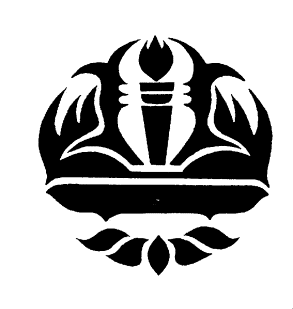 *) 	- 	Menulis di buku pendaftaran seminar hasil     -   Syarat-syarat dimasukan dalam satu map (diserahkan 1 hari sebelum seminar ke sekretariat Program Magister Pend. Bahasa dan Sastra Indonesia)	-  	Perangkat seminar dibagi dalam masing2 map	- 	Setelah seminar perangkat seminar di fotocopy dan yang asli diserahkan ke sekretariat Magister Pend. Bahasa dan Sastra Indonesia.